Traditional First Saturday Devotions to the Crowned MadonnaSaturday April 6,2013  at 9AM.At NYC’s Papally designated Marian ShrineOur Lady of Mount Carmel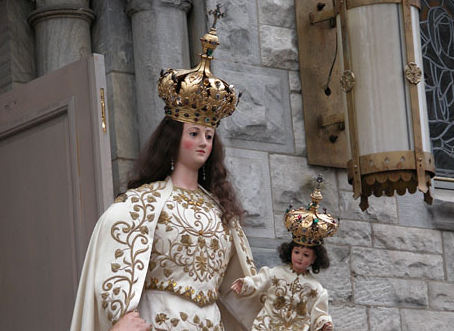 Extraordinary Rite Sung Tridentine MassPrayers for the canonization of Pierre Toussaint for the Haitian CommunityMt. Carmel Devotions + Eucharistic Benediction448 East 116th st. NY, NY 10029Information 212- 534-0681Street Parking Available, Enclosed Parking at Costco ComplexM15 limited Bus on First Ave brings you to 116 Street, a block from the church, in minutesPark